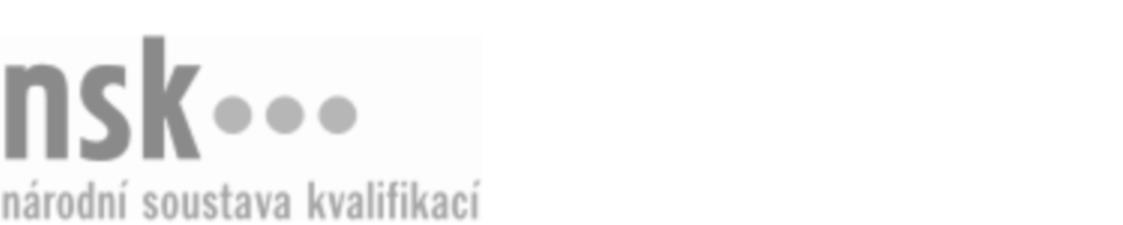 Kvalifikační standardKvalifikační standardKvalifikační standardKvalifikační standardKvalifikační standardKvalifikační standardKvalifikační standardKvalifikační standardPrůvodce/průvodkyně umírajících a pozůstalých (kód: 69-056-M) Průvodce/průvodkyně umírajících a pozůstalých (kód: 69-056-M) Průvodce/průvodkyně umírajících a pozůstalých (kód: 69-056-M) Průvodce/průvodkyně umírajících a pozůstalých (kód: 69-056-M) Průvodce/průvodkyně umírajících a pozůstalých (kód: 69-056-M) Průvodce/průvodkyně umírajících a pozůstalých (kód: 69-056-M) Průvodce/průvodkyně umírajících a pozůstalých (kód: 69-056-M) Autorizující orgán:Ministerstvo pro místní rozvojMinisterstvo pro místní rozvojMinisterstvo pro místní rozvojMinisterstvo pro místní rozvojMinisterstvo pro místní rozvojMinisterstvo pro místní rozvojMinisterstvo pro místní rozvojMinisterstvo pro místní rozvojMinisterstvo pro místní rozvojMinisterstvo pro místní rozvojMinisterstvo pro místní rozvojMinisterstvo pro místní rozvojSkupina oborů:Osobní a provozní služby (kód: 69)Osobní a provozní služby (kód: 69)Osobní a provozní služby (kód: 69)Osobní a provozní služby (kód: 69)Osobní a provozní služby (kód: 69)Osobní a provozní služby (kód: 69)Týká se povolání:Kvalifikační úroveň NSK - EQF:444444444444Odborná způsobilostOdborná způsobilostOdborná způsobilostOdborná způsobilostOdborná způsobilostOdborná způsobilostOdborná způsobilostNázevNázevNázevNázevNázevÚroveňÚroveňSebereflexe doprovázejícíhoSebereflexe doprovázejícíhoSebereflexe doprovázejícíhoSebereflexe doprovázejícíhoSebereflexe doprovázejícího44Orientace v rituálech souvisejících se smrtíOrientace v rituálech souvisejících se smrtíOrientace v rituálech souvisejících se smrtíOrientace v rituálech souvisejících se smrtíOrientace v rituálech souvisejících se smrtí44Doprovázení umírajícíchDoprovázení umírajícíchDoprovázení umírajícíchDoprovázení umírajícíchDoprovázení umírajících44Doprovázení pozůstalýchDoprovázení pozůstalýchDoprovázení pozůstalýchDoprovázení pozůstalýchDoprovázení pozůstalých44Vypravování pohřbuVypravování pohřbuVypravování pohřbuVypravování pohřbuVypravování pohřbu44Základní orientace v oblasti lidských právZákladní orientace v oblasti lidských právZákladní orientace v oblasti lidských právZákladní orientace v oblasti lidských právZákladní orientace v oblasti lidských práv55Orientace v úkonech souvisejících s poslední vůlíOrientace v úkonech souvisejících s poslední vůlíOrientace v úkonech souvisejících s poslední vůlíOrientace v úkonech souvisejících s poslední vůlíOrientace v úkonech souvisejících s poslední vůlí55Průvodce/průvodkyně umírajících a pozůstalých,  29.03.2024 7:56:39Průvodce/průvodkyně umírajících a pozůstalých,  29.03.2024 7:56:39Průvodce/průvodkyně umírajících a pozůstalých,  29.03.2024 7:56:39Průvodce/průvodkyně umírajících a pozůstalých,  29.03.2024 7:56:39Strana 1 z 2Strana 1 z 2Kvalifikační standardKvalifikační standardKvalifikační standardKvalifikační standardKvalifikační standardKvalifikační standardKvalifikační standardKvalifikační standardPlatnost standarduPlatnost standarduPlatnost standarduPlatnost standarduPlatnost standarduPlatnost standarduPlatnost standarduStandard je platný od: 21.10.2022Standard je platný od: 21.10.2022Standard je platný od: 21.10.2022Standard je platný od: 21.10.2022Standard je platný od: 21.10.2022Standard je platný od: 21.10.2022Standard je platný od: 21.10.2022Průvodce/průvodkyně umírajících a pozůstalých,  29.03.2024 7:56:39Průvodce/průvodkyně umírajících a pozůstalých,  29.03.2024 7:56:39Průvodce/průvodkyně umírajících a pozůstalých,  29.03.2024 7:56:39Průvodce/průvodkyně umírajících a pozůstalých,  29.03.2024 7:56:39Strana 2 z 2Strana 2 z 2